Kevadine spordipäev 	Snelli staadionil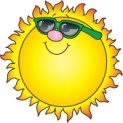 „Kiiresti ja kaugele!“Esmaspäev, 19. mai 2014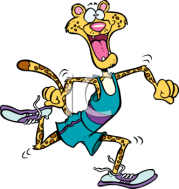 Koht: 		Snelli staadion (Toompuiestee 24a)		hhttp://360.tallinn.ee/et/pano/show/1441785/separate	Kavas: 	Kergejõustik (pendelteade, 100 m, 300 m, kaugushüpe, kuulitõuge)Ajakava:	   9.00		kogunevad 10.-11. klassid			   9.15		pendelteade (klassist 5T + 5P)9.30	100 m, kaugushüpe, 300 m, kuulitõuge (P)			 12.00		kogunevad 8.-9. klassid                	 12.15		pendelteade (klassist 5T + 5P)		 12.30		100 m, kaugushüpe, 300 mOsaleja meelespea 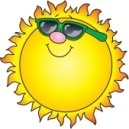 Ole kindlasti kohal vähemalt 10 minutit varem!Kohale jõudes tee korralik soojendus!Liigu ühelt alalt teisele koos oma klassi rühmaga!		Häid tulemusi kõigile!				